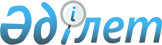 Об организации и обеспечении проведении очередного призыва граждан на срочную воинскую службу 2011 году в апреле-июне и октябре-декабре
					
			Утративший силу
			
			
		
					Постановление Сырдарьинского районного акимата Кызылординской области от 28 марта 2011 года N 94. Зарегистрировано Департаментом юстиции Кызылординской области 05 апреле 2011 года N 10-8-145. Утратило силу - постановлением Сырдарьинского районного акимата Кызылординской области от 06 февраля 2012 года N 23.      Сноска. Утратило силу - Постановлением Сырдарьинского районного акимата Кызылординской области от 06.02.2012 N 23.

      Руководствуясь с подпунктом 8 пункта 1 статьи 31 Закона Республики Казахстан от 23 января 2001 года "О местном государственном управлении и самоуправлении в Республике Казахстан", в соответствии с Законом Республики Казахстан от 8 июля 2005 года "О воинской обязанности и воинской службе", Указа Президента Республики Казахстан N 1163 от 03 марта 2011 года "Об увольнении в запас военнослужащих срочной воинской службы, выслуживших установленный срок воинской службы, и очередном призыве граждан Республики Казахстан на срочную воинскую службу в апреле-июне и октябре-декабре 2011 года" и Постановление Правительства Республики Казахстан N 623 от 30 июня 2006 года "Об утверждении Правил подготовки молодежи к воинской службе и проведения призыва граждан на срочную воинскую службу" и акимат района ПОСТАНОВЛЯЕТ:



      1. Призвать в Сырдарьинском районе на срочную воинскую службу в апреле - июне и октябре - декабре 2011 года граждан мужского пола в возрасте от восемнадцати до двадцати семи лет, не имеющих права на отсрочку или освобождение от призыва, а также граждан, отчисленных из учебных заведений, не достигших двадцати семи лет и не выслуживших установленные сроки воинской службы по призыву, через государственное учреждение "Отдел по делам обороны Сырдарьинского района Кызылординской области" (М.Сулейменов, по согласованию).



      2. Образовать состав районной призывной комиссий согласно приложению-1, и утвердить график проведения призыва районной призывной комиссии согласно приложению-2.



      3. Государственному коммунальному казенному предприятию "Сырдарьинская районная поликлиника" управления здравоохранения Кызылординской области (С.Еримбет, по согласованию) создать медицинскую комиссию в районной медицинской комиссии.



      4. Государственному учреждению "Сырдарьинский районный отдел внутренних дел" Кызылординской области (Т.Бурханов, по согласованию) обеспечить доставку лиц уклонившихся от призыва на воинскую службу, а также охрану общественного порядка в районном призывном пункте.



      5. Государственному учреждению "Управление юстиции Сырдарьинского района Департамента юстиции Кызылординской области министерства юстиции Республики Казахстан" (А. Досымов, по согласованию) предоставить информацию об изменении призывниками фамилии, имени и отчества даты и места рождения, а также о случаях регистрации смерти призывника в государственное учреждение "Отдел по делам обороны Сырдарьинского района Кызылординской области".

      Сноска. Пункт 5 с изменениями, внесенными постановлением Сырдарьинского районного акимата Кызылординской области от 02.11.2011 N 440.



      4. Контроль за исполнением настоящего постановления возложить на заместителя акима района Е.Ажикенову.



      5. Настоящее постановление вводится в действие после дня его первого официального опубликования.      АКИМ РАЙОНА                            С.ТАУИПБАЕВ      Приложение N 1 к постановлению

      N 94 от "28" марта 2011 года

      акимата Сырдарьинского района 

СОСТАВ

      районной призывной комиссии      Сноска. Приложение 1 с изменениями, внесенными постановлением Сырдарьинского районного акимата Кызылординской области от 02.11.2011 N 440.             Утвержден районного акимата

      постановлением N 2

      от "28" марта 2011 года N 94        

График проведения призыва граждан на воинскую службу в апреле-июне и октября-декабре 2011 года
					© 2012. РГП на ПХВ «Институт законодательства и правовой информации Республики Казахстан» Министерства юстиции Республики Казахстан
				Кенжебаев Бекзат ХамзаұлыЗаместитель начальника государственного учреждения "Отдел по делам обороны Сырдарьинского района Кызылординской области" председатель призывной комиссии (по согласованию);Жакып Еркебулан ТолепбергенұлыГлавный специалист аппарата акима заместителем председателя призывной комиссии;Члены комиссии:
Альжанов Ерлан СабитовичЗаместитель начальника государственного учреждения "Сырдарьинский отдел внутренних дел" (по согласованию);Даярова Салима ФайзуллакызыВрач терапевт государственное коммунального казенного предприятие "Сырдарьинская районная консультативно-диагностическая поликлиника", председатель медицинской комиссии (по согласованию);Токмаганбетова Галия ПарманкулкызыМедсестра государственного коммунального казенного предприятия "Сырдарьинская районная поликлиника" управления здравоохранения Кызылординской области, секретарь комиссии (по согласованию).Ауыльные округаАуыльные округаАпрельАпрельАпрельАпрельАпрельАпрельАпрельАпрельАпрельАпрельАпрельАпрельАпрельАпрельАпрельАпрельАпрельАпрельАпрельАпрельАуыльные округаАуыльные округаДни проведенияДни проведенияДни проведенияДни проведенияДни проведенияДни проведенияДни проведенияДни проведенияДни проведенияДни проведенияДни проведенияДни проведенияДни проведенияДни проведенияДни проведенияДни проведенияДни проведенияДни проведенияДни проведенияДни проведенияАуыльные округаАуыльные округа111314151919202122262728291
Поселок Теренозекх
х
х
2
Малибаевх
х
х
3
Сейфуллин х
х
х
4
Калжан-Ахунх
х
х
5
Токмаганбетов х
х
х
6
Шаган х
х
х
7
Акжарма х
х
х
8
Инкардария х
х
х
9
Н.Илясовх
х
х
10
Ширкейлих
х
х
11
Когалыкольх
х
х
12
Бесарык х
х
х
13
Амангельды х
х
х
14
Жетиколь х
х
х
15
Айдарлы х
х
х
АУЫЛЬНЫЕ ОКРУГААУЫЛЬНЫЕ ОКРУГАМай
АУЫЛЬНЫЕ ОКРУГААУЫЛЬНЫЕ ОКРУГАДни проведения
АУЫЛЬНЫЕ ОКРУГААУЫЛЬНЫЕ ОКРУГА3
4
5
6
11
12
13
17
18
19
20
24
25
26
27
31
1
Поселок  Теренозекх
х
х
2
Малибаевх
х
х
3
Сейфуллин х
х
х
4
Калжан-Ахунх
х
х
5
Токмаганбетова х
х
х
х
х
6
Шаган х
х
х
х
х
7
Акжарма х
х
х
х
х
8
Инкардария х
х
х
х
х
9
Н.Илясовх
х
х
х
10
Ширкейлих
х
х
х
11
Когалыколх
х
х
х
12
Бесарыкх
х
х
х
13
Амангельды х
х
х
х
14
Жетикольх
х
х
х
15
Айдарлы х
х
х
х
АУЫЛЬНЫЕ ОКРУГААУЫЛЬНЫЕ ОКРУГАИюньИюньИюньИюньИюньИюньИюньИюньИюньИюньИюньИюньИюньИюньИюньИюньИюньИюньИюньИюньАУЫЛЬНЫЕ ОКРУГААУЫЛЬНЫЕ ОКРУГАДни проведенияДни проведенияДни проведенияДни проведенияДни проведенияДни проведенияДни проведенияДни проведенияДни проведенияДни проведенияДни проведенияДни проведенияДни проведенияДни проведенияДни проведенияДни проведенияДни проведенияДни проведенияДни проведенияДни проведенияАУЫЛЬНЫЕ ОКРУГААУЫЛЬНЫЕ ОКРУГА12378891014151617212223242829301
Поселок Теренозекх
х
х
х
2
Малибаевх
х
х
х
3
Сейфуллин х
х
х
х
4
Калжан-Ахунх
х
х
х
5
Токмаганбетов х
х
х
х
х
6
Шаган х
х
х
х
х
7
Акжарма х
х
х
х
х
8
Инкардария х
х
х
х
х
9
Н.Илясовх
х
х
х
х
10
Ширкейлих
х
х
х
х
11
Когалыколх
х
х
х
х
12
Бесарык х
х
х
х
х
13
Амангельды х
х
х
х
14
Жетикөльх
х
х
х
15
Айдарлы х
х
х
х
АУЫЛЬНЫЕ ОКРУГААУЫЛЬНЫЕ ОКРУГАОктябрьОктябрьОктябрьОктябрьОктябрьОктябрьОктябрьОктябрьОктябрьОктябрьОктябрьОктябрьОктябрьОктябрьОктябрьОктябрьОктябрьОктябрьОктябрьОктябрьАУЫЛЬНЫЕ ОКРУГААУЫЛЬНЫЕ ОКРУГАДни проведенияДни проведенияДни проведенияДни проведенияДни проведенияДни проведенияДни проведенияДни проведенияДни проведенияДни проведенияДни проведенияДни проведенияДни проведенияДни проведенияДни проведенияДни проведенияДни проведенияДни проведенияДни проведенияДни проведенияАУЫЛЬНЫЕ ОКРУГААУЫЛЬНЫЕ ОКРУГА45671111121314181920212627281
Поселок Теренозекх
х
х
2
Мәлибаевх
х
х
3
Сейфуллин х
х
х
4
Калжан-Ахунх
х
х
5
Токмаганбетов х
х
х
х
6
Шаган х
х
х
х
7
Акжарма х
х
х
х
8
Инкардария х
х
х
х
9
Н.Илясовх
х
х
х
10
Ширкейлих
х
х
х
11
Когалыколх
х
х
х
12
Бесарыкх
х
х
х
13
Амангельды х
х
х
х
14
Жетикольх
х
х
х
15
Айдарлы х
х
х
х
АУЫЛЬНЫЕ ОКРУГААУЫЛЬНЫЕ ОКРУГАНоябрьНоябрьНоябрьНоябрьНоябрьНоябрьНоябрьНоябрьНоябрьНоябрьНоябрьНоябрьНоябрьНоябрьНоябрьНоябрьНоябрьНоябрьНоябрьНоябрьАУЫЛЬНЫЕ ОКРУГААУЫЛЬНЫЕ ОКРУГАДни проведенияДни проведенияДни проведенияДни проведенияДни проведенияДни проведенияДни проведенияДни проведенияДни проведенияДни проведенияДни проведенияДни проведенияДни проведенияДни проведенияДни проведенияДни проведенияДни проведенияДни проведенияДни проведенияДни проведенияАУЫЛЬНЫЕ ОКРУГААУЫЛЬНЫЕ ОКРУГА12348891011151617182223242529301
Поселок Теренозекх
х
х
х
х
2
Малибаевх
х
х
х
х
3
Сейфуллин х
х
х
х
х
4
Калжан-Ахунх
х
х
х
х
5
Токмаганбетов х
х
х
х
х
6
Шаган х
х
х
х
х
7
Акжарма х
х
х
х
х
8
Инкардария х
х
х
х
х
9
Н.Ильясовх
х
х
х
10
Ширкейли х
х
х
х
11
Когалыколх
х
х
х
12
Бесарык х
х
х
х
13
Амангельды х
х
х
х
14
Жетикольх
х
х
х
15
Айдарлы х
х
х
х
АУЫЛЬНЫЕ ОКРУГААУЫЛЬНЫЕ ОКРУГАДекабрьДекабрьДекабрьДекабрьДекабрьДекабрьДекабрьДекабрьДекабрьДекабрьДекабрьДекабрьДекабрьДекабрьДекабрьДекабрьДекабрьДекабрьДекабрьДекабрьАУЫЛЬНЫЕ ОКРУГААУЫЛЬНЫЕ ОКРУГАДни проведенияДни проведенияДни проведенияДни проведенияДни проведенияДни проведенияДни проведенияДни проведенияДни проведенияДни проведенияДни проведенияДни проведенияДни проведенияДни проведенияДни проведенияДни проведенияДни проведенияДни проведенияДни проведенияДни проведенияАУЫЛЬНЫЕ ОКРУГААУЫЛЬНЫЕ ОКРУГА12678891314151620212223272829301
Поселок Теренозекх
х
х
х
2
Мәлибаевх
х
х
х
3
Сейфуллин х
х
х
х
4
Калжан-Ахунх
х
х
х
5
Токмаганбетов х
х
х
х
6
Шаган х
х
х
х
7
Акжарма х
х
х
х
8
Инкардария х
х
х
х
9
Н.Ильясовх
х
х
х
х
10
Ширкейли х
х
х
х
х
11
Когалыколх
х
х
х
х
12
Бесарыкх
х
х
х
х
13
Амангельды х
х
х
х
х
14
Жетикольх
х
х
х
х
15
Айдарлы х
х
х
х
х
